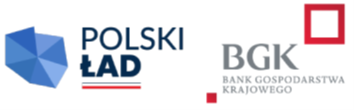 BZP.271.19.2024                                                                                                                                                                załącznik nr 1 do SWZOFERTAdotycząca postępowania pn.:Modernizacja dróg ulicy Franciszka Kotuchy i Walentego Roździeńskiegozłożona przez:nazwa:	     …………………………………………adres:	     …………………………………………e-mail:	      …………………………………………telefon:	      …………………………………………NIP:	      …………………………………………REGON:     …………………………………………	Oferujemy wykonanie w/w zadania za: I Kryterium - CenaII Kryterium - Udzielamy gwarancji jakości i rękojmi za wady od daty bezusterkowego odbioru całości przedmiotu Umowy, na zasadach określonych w KC.    (minimalnie 5 lat)         □   7 lat *          □   6 lat*            □   5 lat* Wydłużenie okresu gwarancji jakości i rękojmi nie dotyczy oznakowania poziomego chemoutwardzalnego grubowarstwowego na które udziela 3 lata gwarancji jakości i rękojmiZobowiązujemy się wykonać zamówienie w terminie: 16 miesięcy od daty zawarcia umowy.Zapoznaliśmy się z projektowanymi postanowieniami umownymi i akceptujemy ich treść.Zamierzamy powierzyć następującym podwykonawcom do wykonania nw. części zamówienia:Oświadczamy, że wypełniliśmy obowiązki informacyjne przewidziane w art. 13 lub 14 RODO  wobec osób fizycznych, od których dane osobowe bezpośrednio lub pośrednio pozyskaliśmy w celu ubiegania się o udzielenie zamówienia publicznego w niniejszym postępowaniu, a także zobowiązujemy się dopełnić ww. obowiązków wobec osób, których dane pozyskamy. Oświadczamy, że nasz status to:mikroprzedsiębiorstwomałe przedsiębiorstwośrednie przedsiębiorstwojednoosobowa działalność gospodarczaosoba fizyczna nieprowadząca działalności gospodarczejinny (żaden z powyższych)PLIK NALEŻY PODPISAĆKWALIFIKOWANYM PODPISEM ELEKTRONICZNYMLUB PODPISEM OSOBISTYM LUB PODPISEM ZAUFANYMLp.Wartość wg rodzaju Cena zł brutto1.Wartość prac projektowych………….…………………2.Wartość robót budowlanych………………………….…3.RAZEM (łącznie za roboty budowlane                i prace projektowe) ……………………………w tym ………. % VAT l.p.firma podwykonawcyzakres powierzenia(…)